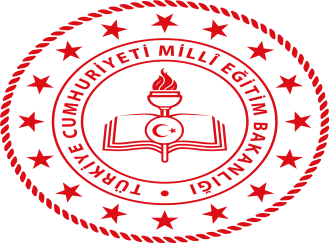 TEKNİK ŞARTNAMEİDARENİN ADI: MİLLİ EĞİTİM BAKANLIĞI-DİYARBAKIR/ÇÜNGÜŞ İLÇE MİLLİ EĞİTİM MÜDÜRLÜĞÜ1.İŞİN ADI Müdürlüğümüz birleştirilmiş sınıflı okullarımızın küçük onarımına ilişkin genel hususları içeren işlerin kurulmasıdır. Ayrıca demontaj montaj genel hususlarını içeren düzenlemeler yer almaktadır.  2. İŞİN KAPSAMIBu şartname; ait teknik özellikleri, standart ve kalite hususlarını, sevke hazırlama, montaj ve işletmeye alma, özel şartlar ve bunlarla ilgili her türlü iş ve işlemlere ait esas ve usulleri, kapı, lavabo, ıslak zemin onarımı, su tesisatı, boya ve bahçe çiti yapım standartları hakkında genel düzenleme ilkelerini kapsar.  3. GENEL HUSUSLAR  3.1. Yıkım Ve Söküm İşleri İle İlgili Genel Hususlar - Lavabo, yapı revizesi yapılacak,  pis su boruları, zemin döşeme malzemesi gerektiğinde kırılması ve tadilat yapılarak hazır hale getirilmesi, bunlarla alakalı her türlü pislik ve malzeme atımı için yapılacak işleri kapsar. - İşin yapımı sırasında, Yüklenici tarafından İdarenin bina, tesis ve malzemelerinin korunması hususunda gerekli hassasiyet gösterilecek ve tedbirler alınacak olup; verilecek hasar ve zararın tazmini ve giderilmesinden yine Yüklenici sorumlu olacaktır. 3.2. Yapım İşleri İle İlgili Genel Hususlar yapım standartlarını kapsamaktadır. Söz konusu lavabo,kapı, ıslak zemin, çit, boya, pencere, için yapıma ilişkin genel teknik özellikler aşağıda sunulmuştur. - Yüklenicinin yapım işi için kullanacağı tüm malzemeler TSE ve/veya CE belgelerine haiz olacaktır. - ; İdarenin onayını müteakiben onarıma başlanacaktır. -  bunun için gereken her türlü malzeme ve işçilik tedbirleri Yüklenici tarafından yerine getirilecektir. - Şartnamesine uygun olarak yapılmayan imalatlar, Yüklenici tarafından kırılacak ve/veya sökülecek; kırılıp ve/veya sökülüp yeniden yapılan imalatlar için Yükleniciye herhangi bir bedel ödenmeyecektir. - Yapım işi kapsamındaki imalatların tamamlanmasını müteakiben her türlü inşaat artığı vs. malzemeler kaldırılacak, Yüklenici tarafından iş yerinin temizliği yapılarak İdareye teslim edilecektir. - Yüklenici iş sahasında gerekli güvenlik ve emniyet tedbirlerini alacak, iş güvenliği ve sağlığı ile ilgili hususları yerine getirecektir.3.3.Kullanılan ürünler okul idarelerinin uygun gördüğü yerlere takılacaktır.2.Malzemeler muayene teslim alma komisyonu tarafından kontrol edildikten sonra teslim alınacaktır. 3.Malzemeler birinci kalite olacaktır.4.Malzemeler nakliyesi, yükleyip indirme işlemleri yükleyiciye aittir.5.Sökülüp montajı yapılacak malzemelerin sök-tak işlemleri yükleniciye aittir.6.Fiyatlara KDV. Hariç fiyat verilecektir.7.Teklifler Çüngüş İlçe Milli Eğitim Müdürlüğüne elden teslim edilecektir.S. NoMalzeme AdıÖzellikleriBirimMiktarBirim FiyatıTutarı1Lavabo 1.sınıf hijyenik Olacak. En az 50x38 boyutunda, montaj dâhil. Montajlar aşağıda belirtilen köy ve ilçe merkezi okullarına yapılacaktır.Geçit köyü Geçit İlkokulu 2 adetÇüngüş Selahaddin Eyyubi Ortaokulu 8 adetİbikkaya köyü İbikkaya İlkokulu 2 adetBörümcek Köyü Börümcek İlkokulu 1 adetAvut ilkokulu 1 adet Adet142İç Cephe Boya 1.Sınıf 15 litrelik kovalarda örtücülüğü iyi, insan sağlığına zararlı madde içermemesi  Kir tutmamalı, parlak, Su bazlı, silikon katkılı, tam silinebilir, yarı mat görünümlü, dekoratifKova153Dış Cephe Boya  1.sınıf 15 litrelik kovalarda Dış etkenlere ve zorlu hava koşullarına karşı dayanıklı, örtücülüğü iyi, insan sağlığına zararlı madde içermemesi  Kir tutmamalı, su bazlıKova114Yağlı Boya1.kalite 5.litrelik kovalardakova205Wc Taşı1.sınıf, çocuk kullanımına uygun 50x60 boyutlarında leke tutmayan çevre yıkamalı, montaj dâhilMontajlar aşağıda belirtilen köy ve ilçe merkezi okullarına yapılacaktır.Geçit köyü Geçit İlkokulu 4 adetÇüngüş Selahaddin Eyyubi Ortaokulu 5 adetİbikkaya köyü İbikkaya İlkokulu  4 adetBörümcek Köyü Börümcek İlkokulu 2 adetAvut ilkokulu 1 adetAdet166Fayans Suya dayanıklı, temizlemesi kolay, kaymaz, duvar seramiği 36x60 cm, yer seramiği 45-45 cm, döşeme dâhil olacaktır.Döşeme, 50 m² yer, 60 m² duvar olacak şekilde Çüngüş Selahaddin Eyyubi Ortaokuluna; Sağtepe ilkokuluna 30 m² yer döşemesi yapılacaktır.  Avut ilkokulu 30 m² Metre Kare1707Tel Örgü1,50 metre yüksekliğinde 5x5 cm göz aralığı, 2,5 mm kalınlığında, montaj ve gerdirme teli dahil Montajlar aşağıda belirtilen köy okullarına yapılacaktır. Geçit köyü Geçit İlkokulu 80 metreElmadere köyü Elmadere İlkokulu 120 metreMetre2009Direk2 metre yükseklikte 4x4 cm genişliğinde, 4mm kalınlığında demir köşebent direk, montaj dâhil Montajlar aşağıda belirtilen köy okullarına yapılacaktır.Geçit köyü Geçit İlkokulu 40 AdetElmadere köyü Elmadere İlkokulu 60 AdetAdet10010Kalekim25 kilogramlık torbalarda 1.kalite, montaj dâhilTorba7011Derz Dolgu25 kilogramlık torbalarda 1.kalite, montaj dâhilTorba912Klozet1.sınıf kalite. Çocuk kullanımına uygun, montaj Çüngüş Selahaddin Eyyubi Ortaokulu yapılacak.Adet113Pvc KapıPVC kapı kanat kalınlığı en az 40 mm, en az 4mm panel kalınlığında, montaj dâhilMontajlar aşağıda belirtilen köy okullarına yapılacaktır.Börümcek köyü Börümcek İlkokulu 1 Adetİbikkaya köyü İbikkaya İlkokulu 4 AdetAvut köyü Avut İlkokulu 1 Adet  Adet614KapıDemir, kilidi içinde montaj dâhilMontajlar aşağıda belirtilen köy okullarına yapılacaktır.Geçit köyü Geçit İlkokulu 1 AdetAvut köyü Avut İlkokulu 1 Adet  çift kanatlıAdet       215Kapı Ahşap kapı,1.kalite montajı dahil.avut ilkokuluna yapılacaktır.adet       116Su DeposuPaslanmaz çelik(şamandıra dâhil) 1000 lt, Montaj Akbaşak köyü Akbaşak İlkokuluna yapılacaktırAdet 117Pencere Camı1.sınıf 50x100 cm boyutlarında.montaj dahil avut ilkokuluna yapılacaktır.adet1218Pencere Kolu1.sınıf.mekanizması ve montajı dahil.Avut ilkokula yapılacaktır.adet1019Slikon Yapıştırıcı 1.sınıf  280 ml.adet2020Çimento50 kg torbalarda 1. kaliteAdet7021Briket1.kalite avut ilkokuluAdet300